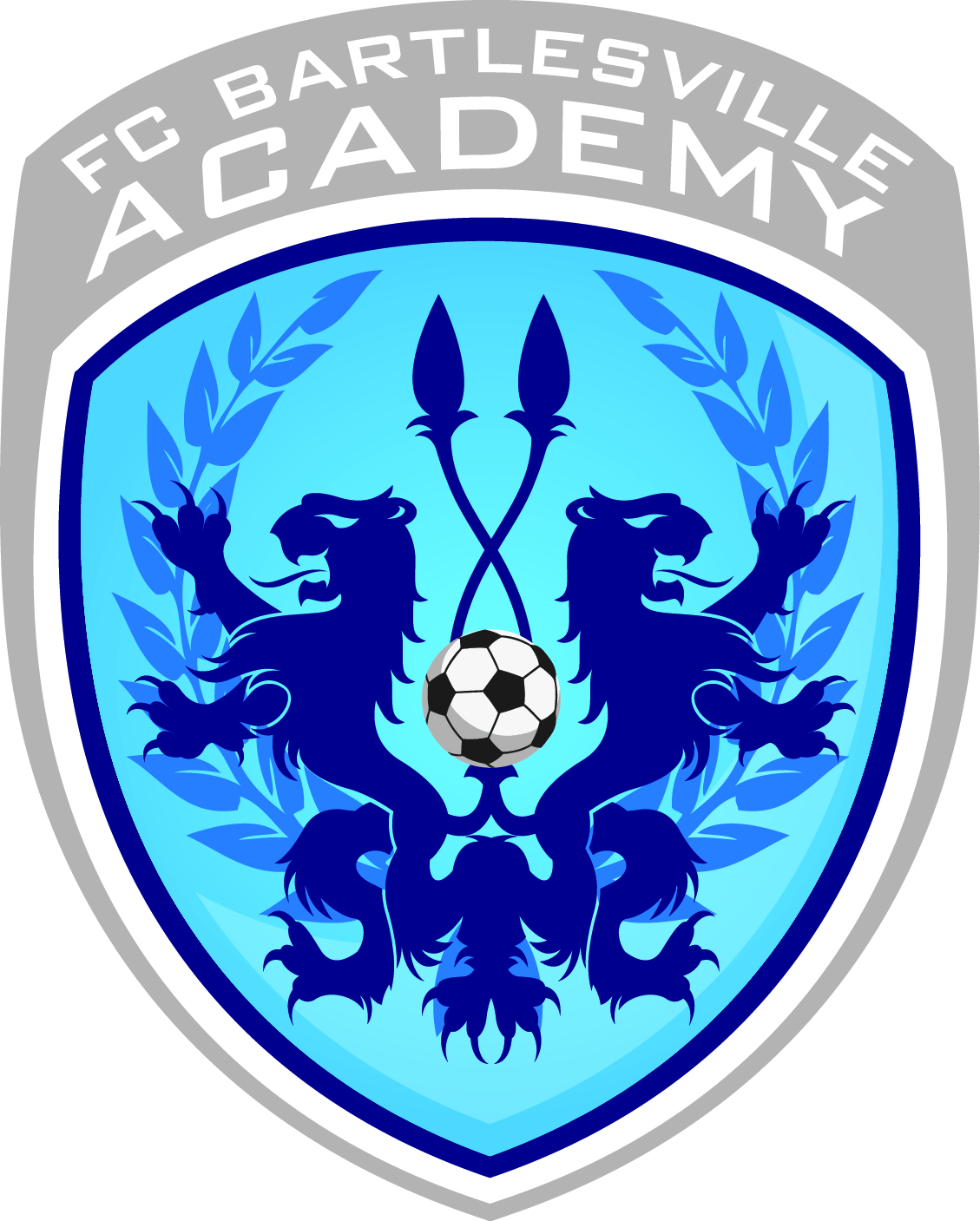 FC BARTLESVILLE ACADEMY PRESEASON CAMPDate:  July 21 – July 24Ages:  U8-U10Time:  9:00am – 12:00pmLocation:  Robinwood Park Soccer ComplexCost:  $80 per player*Bring this form and payment with you on Monday, July 21st.  Coaches will be at the fields by 8:30am for you to sign-up and drop off your player(s).*All players need to wear their shin-guards and bring a ball.*Most importantly, all players need to bring plenty of water!*Make all checks payable to FCBCamper Name: _________________________________ D.O.B  ____/____/______ Parent/Guardian: _______________________________ Home #: _____________ Cell #:____________________Emergency Contact: ________________   Phone: __________ Please circle:   Male  /   Female I/we authorize, when necessary for protecting the health and well-being of the above-named individual, permission for treatment at a competent and/or accredited facility. I/we further release The FC Bartlesville Coaches and Staff and the Washington County Soccer Club from any liability for damage and injury to the above-named individual and hereby accept full responsibility for all damages or injuries sustained as a result of participation in the FCB Academy Soccer Camp. ______________________________________________________________________________ PARENT OR GUARDIAN (S) SIGNATURE DATE